Emergency Medical Form • Required for ALL Children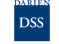 Child #1 Last 	First 			Sex (M) (F) Age            Date of Birth        /       /        Child #2 Last 	First 			Sex (M) (F) Age            Date of Birth        /       /        Child #3 Last 	First 			Sex (M) (F) Age            Date of Birth        /       /        Address 		City 	ST       ZIP 	Home Phone:     For emergency first  call:	Home: 	Cell:                                     Work:	              Secondary emergency call: 		Home: 		Cell: 	Work: Family Physicians: First Choice:		  Phone:	                         Second Choice: 		  Phone:	Family Dentist:  		  Phone: 	If the physicians of your choice cannot be reached, may we have your permission to call a school physician?    [    ]  Yes    [    ] No Hospital of choice:   [     ]   Stamford Hospital        [     ]  Norwalk Hospital        [     ]  Other: 			I hereby give my consent for the administration of non-aspirin medication by the Nurse or her designee for the relief of pain or headaches.Signature of Parent/Guardian: 		                    Date:	•••••••••••••••••••••••••••••••••••••••••••••••••••••••••••• MEDICAL CONDITIONS/MEDICATIONS •••••••••••••••••••••••••••••••••••••••••••••••••••••••MEDICAL CONDITION: Does your child have any medical condition that we should be aware of for his/her health and safety? [  ] No [   ] Yes If “Yes”, please explain: 	 ALLERGIES: Does your child have any *allergies? [  ] No [  ] YesMy child is allergic to 	*Please alert the DSS Nurse about food or insect allergies that are life-threatening.MEDICATIONS: Is your child taking any medication currently? [   ] No   [   ] YesIf “Yes”: list the medication name and dosage: 	MEDICATIONS DURING DSS HOURS: If your child will be required to receive over-the-counter or prescribed medications during summer school hours please bring them to the DSS Nurse at DHS. All medications will be dispensed by the DSS Nurse.IMMUNIZATIONS: If your child is not enrolled in the Darien schools please provide the nurse with a copy of your child’s immunization history.•••••••••••••••••••••••••••••••••••••••••••••••••••••••••••••••••••••EMERGENCY MEDICAL AUTHORIZATION•••••••••••••••••••••••••••••••••••••••••••••••••••••••Please complete EITHER Part 1  OR  Part 2 below: Part 1:  In the event reasonable attempts to contact me (parent/guardian) or other names listed have been unsuccessful, I hereby give my consent for the administration of any emergency treatment necessary by the available licensed physician or dentist. This consent does not cover major surgery unless the medical opinions of two other licensed physicians or dentists are obtained prior to the performance of such surgery.Signature of Parent/Guardian: 		                    Date:	Part 2:  I do not give consent for any emergency treatment for my child. In the event of illness or injury requiring emergency treatment, I wish the school authorities to do the following:   																										Signature of Parent/Guardian: 		                    Date:	